Сборный тур на майские праздники в Карелию – 2019ООО «СЕВЕРНОЕ СИЯНИЕ»Россия, 185000, Республика Карелия, г. Петрозаводск,ул. М. Горького, д. 25, офис 211, тел./факс: (8142)  59-55-65,89114164606www.s-siyanie.ru     e-mail: 89114164606@mail.ruРеестровый номер в едином федеральном реестре туроператоров РТО 009771_____________________________________________________________________________________________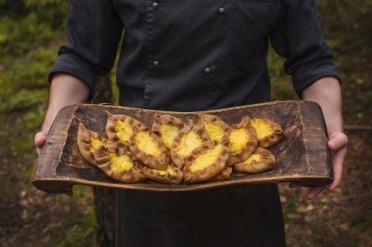 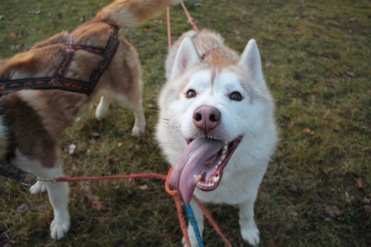 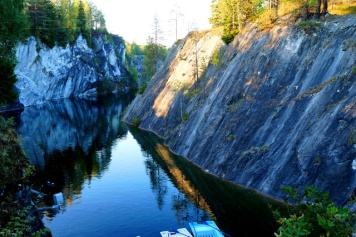 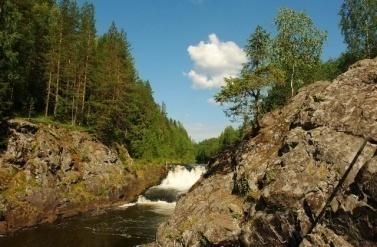 СТОИМОСТЬ ПРОГРАММЫ:ВКЛЮЧЕНО:  - проживание в номерах выбранной категории (2 ночи в г. Петрозаводске);- питание по программе (3 завтрака, 3 обеда);- обзорная экскурсия по Петрозаводску;- экскурсия в «Галерею промышленной истории»;-экскурсия по питомнику хаски;- экскурсия в горный парк «Рускеала»;- экскурсия в заповедник «Кивач»;- посещение центра по производству изделий из шунгита;- транспортное обслуживание по программе;- работа гида и сопровождающего 3 дня.                 НЕ ВКЛЮЧЕНО:               - ж/д проезд до г.Петрозаводска к месту начала тура и обратно               - питание, не включенное в стоимость тура               - вертолетная экскурсии на о.Кижи. Бронирование экскурсии при заказе тура.* Фирма оставляет за собой право менять порядок предоставления услуг без уменьшения их объема.* В связи с экономической ситуацией в стране, фирма оставляет право на изменение цен. Уточняйте стоимость тура при бронировании!* Страховка в стоимость тура не включена.ТУР «МАЙСКИЕ ПРАЗДНИКИ В КАРЕЛИИ»02– 04 мая 2019  (четверг-суббота)09 – 11 мая 2019 (четверг-суббота)3 дня / 2 ночиВ программе: Петрозаводск – Галерея промышленной истории – Рускеала – водопад Кивач – Марциальные воды – центр по производству изделий из шунгитаТУР «МАЙСКИЕ ПРАЗДНИКИ В КАРЕЛИИ»02– 04 мая 2019  (четверг-суббота)09 – 11 мая 2019 (четверг-суббота)3 дня / 2 ночиВ программе: Петрозаводск – Галерея промышленной истории – Рускеала – водопад Кивач – Марциальные воды – центр по производству изделий из шунгита1 день1 день- Встречаем гостей на ж/д вокзале г. Петрозаводска. - Гид встречает туристов у здания ж/д вокзала по прибытии поезда № 18 «Москва-Петрозаводск» (~ в 08.55) (табличка с названием тура).- Завтрак в уютном кафе города. - Экскурсия по столице Республики Карелия: знакомство с историческим центром, губернаторским парком, памятником Петру I – основателю Петрозаводска. Променад по красивой городской набережной вдоль Онежского озера. Гид также покажет уютные ресторанчики и кафе, где Вы сможете отведать блюда национальной кухни.-Экскурсия в «Галерею промышленной истории». Промышленная галерея находится в историческом центре города, здесь зарождался Петрозаводск. На экскурсии Вы увидите образцы и макеты продукции, которые выпускались на местных заводах:  ядра, пушки, художественное литье, макеты тракторов и судов, фрагменты первой в России железной дороги. В музее все экспонаты интерактивные, их можно смело трогать, фотографировать и делать открытия!- Выезд на экскурсию в питомник сибирских хаски + обед в этническом чуме. На экскурсии профессиональный каюр расскажет про особенности и нравы своих питомцев. Общение с добрыми и ласковыми собаками подарит незабываемые моменты радости. Обед в уникальном чуме, на оленьих шкурах у открытого очага.За дополнительную плату можно заказать: кулинарный мастер-класс от шеф-повара по изготовлению национальной карельской выпечки – калиток. Их выпекают из ржаного пресного теста и добавляют разные начинки. Дегустация собственноручно сделанных калиток. Стоимость при группе от 3 человек: 600 руб./чел- Размещение в выбранной гостинице:  Мини-гостиница «Турист» - находится около ж/д вокзала. Уютная гостиница. Завтраки в кафе рядом с гостиницей. Гостиница «Акватика» - находится в самом центре города Петрозаводска, недалеко от набережной Онежского озера. При гостинице находится водно-развлекательный центр: бассейн, хамам, сауна (посещение для проживающих 1 час/сутки – бесплатно). Отель «Фрегат» - новый отель 4* с уникальным дизайном, расположен в живописном месте на набережной Онежского озера рядом с историческим центром города.2 день2 день- Завтрак.Выезд на загородную экскурсию в горный парк Рускеала (на весь день). Переезд 260 км в одну сторону.- Остановка на Рускеальских водопадах, где проходили съемки культового советского фильма «А зори здесь тихие».Обед в кафе по маршруту.- Экскурсия по Горному парку «Рускеала». Жемчужина парка - Мраморный каньон, который образовался на месте заброшенного карьера по добыче камня. Более 200 лет здесь в карьерах добывали декоративный светло-серый мрамор для украшения храмов и дворцов Петербурга, фонтанов Петродворца и колонн Царского Села. Сегодня карьер заполнен кристально-чистой водой, отфильтрованной осадочными породами. Прозрачность воды погожим летним днем достигает 15 метров. Скальный грот и штольни, вырубленные в мраморе, произведут на Вас неизгладимое впечатление. Возвращение в Петрозаводск. 3 день3 день- Завтрак в гостинице. Освобождение номеров. За дополнительную плату:- Экскурсия на остров Кижи с перелетом на вертолете  «МИ-8» (перелет занимает 25 минут в одну сторону). Вы познакомитесь с шедеврами деревянного зодчества — храмами Кижского архитектурного ансамбля. Посетите церковь Покрова Богородицы, в иконостасе которой подлинные иконы XVI-XIX веков. Познакомитесь с домом заонежского крестьянина 19 века, увидите часовню Михаила Архангела и церковь Воскрешения Лазаря, которая считается одной из старейших деревянных культовых построек в мире (XIV в.) Жемчужина собрания: ансамбль Кижского погоста — объект Всемирного культурного и природного наследия ЮНЕСКО.Обращаем внимание, что реставрация Преображенской церкви сейчас на завершающей стадии.
Бронирование экскурсии при заказе тура. Оплата на месте в первый день тура.Стоимость: 9 950 руб./взрослый; 9 550 руб./школьник 7- 17 лет; 9 650 руб./ пенсионер, студент; 9 350 руб./ребенок 2-6 лет. Дети до 2 лет бесплатно (без отдельного места)- Посещение центра по производству изделий из шунгита. Это уникальный минерал, который  добывается в Карелии. Целебные свойства этого камня были известны уже более 300 лет назад, а во времена Петра Великого был издан указ, по которому каждому солдату было предписано носить кусочек шунгита в своем походном ранце. Вы узнаете о его свойствах, выпьете вкусный карельский чай и  отдохнете в шунгитовой пещере. Здесь Вы сможете приобрести продукцию из шунгита от производителя. Загородная экскурсия в заповедник «Кивач».Водопад Кивач - самый известный водопад Карелии, воспетый в русской поэзии как «северный богатырь». Сжатые базальтовыми скалами воды реки Суна с 11-метровой высоты тяжелыми потоками обрушиваются вниз, образуя мощный водопад и создавая впечатляющий шум. Кивач прекрасен в любое время года. Окрестности водопада – заповедная зона. На территории заповедника Вы посетите музей Природы, а в дендрарии увидите настоящую карельскую березу.Обед в кафе. Возвращение в Петрозаводск. Трансфер на ж/д вокзал. Отъезд вечерними поездами (после 20.00). До новых встреч в Карелии!РазмещениеСтоимостьМини-гостиница «Турист»Завтрак – комплексный, в кафе рядом с гостиницей 10 900 руб./чел. – в 2-местном номере 12 800 руб./чел. – 1-местное размещение10 200 руб./чел – на доп. местеГостиница «Акватика»Завтрак  - комплексный11 800 руб./чел. – в 2-местном номере 13 500 руб./чел. – 1-местное размещение10 200 руб./чел – на доп. местеОтель «Онежский замок»Завтрак с элементами «шведского стола»11 900 руб./чел. – в 2-местном номере 14 400 руб./чел. – 1-местное размещение11 200 руб./чел – на доп. местеОтель «Фрегат» 4*Завтрак – «шведский стол»12 400 руб./чел. – в 2-местном номере 15 800 руб./чел. – 1-местное размещение10 400 руб./чел. - на доп. месте (раскладной диван)Отель «Питер Инн Петрозаводск» 4*Завтрак – «шведский стол»13 900 руб./чел. – в 2-местном номере 18 700 руб./чел. – 1-местное размещение10 900 руб./чел. - на доп. месте (раскладной диван)СкидкиДети до 16 лет – 400 руб./чел.Пенсионеры – 150 руб./чел. 